RESUMEPersonal Data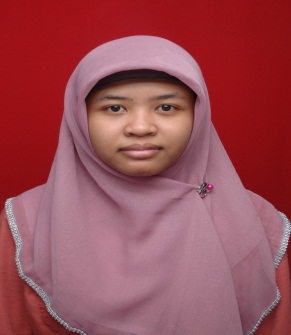 Full Name	: Anung Anindhita Ika RahmatikaPlace of birth/Date of birth	: Kudus/September 24, 1992 Address	:	Jalan KH Ali Sanusi 234 Jekulo Tambak 		RT 01 RW 02, Jekulo, Kudus, 		Jawa Tengah, Indonesia 59382Mobile Phone Number	: +6285727139849Email	: dhita_92@ymail.com Sex	: FemaleHobbies	: Reading, Writing, TranslatingNationality	: Indonesia  EducationUniversity of General Soedirman, Purwokerto, IndonesiaSarjana Sosial (S, Sos) or Bachelor of Social ScienceMajor in Public AdministrationSkillsLanguage Skills	: Bahasa Indonesia (native), English, Korean, Javanese, JapaneseSoftware/Computer Skills	: Ms. Office (Word, Excel, PowerPoint, Access), Aegisub.CredentialsCertificate of Japanese Languange Proficiency Test	N5Working Language PairsEnglish – IndonesianIndonesian – EnglishKorean – IndonesianJapanese – Indonesian (equivalent to JLPT N5 level)Javanese – IndonesianServices OfferedTranslatingSubtitlingSubjects SpecializationGeneral, Public Administration, Administration, Social, Management, Parenting, Children, Childcare, Child, Books, Arts, Literature, Novel, Fiction, Fable, Folks, Language, Linguistic, News, Article, Lifestyle, Music, Entertainment, Education, Edutainment.Translating ExperiencesParticipant Translator in FLITTO (flitto.com) since 2013Participant Translator in CONYAC (conyac.cc) since August 2014Korean Translator for Sujunesia since April 2014Translator/Subber for Metanteibayoo (metanteibayoo.com) since February 2015 up to February 2016Translator/Subber for Edogawasubs since February 2016Participated in “<BIG PROJECT> Create Variations of English Conversation Phrases. EASY TASKS” (January – March 2016)Participated in “<PROYEK BESAR> Buatlah Variasi Frasa Percakapan Indonesia. TUGAS MUDAH” (January – March 2016)Participated in “[Conyac Task Project 6-2] Japanese or English to Indonesian・日本語・英語→インドネシア語, Daily conversation Corpus_ ALL YOU CAN TRANSLATE, 1 Task=1500 JPY” (January – March 2016)Participated in “[Conyac Task Project 6] Japanese or English to Indonesian・日本語・英語→インドネシア語, Daily conversation Corpus_ ALL YOU CAN TRANSLATE, 1 Task=1500 JPY” (December 2015 – January 2016)Participated in “[Conyac Project] Create variations of English conversation phrases_All You Can Create!” (completed on December 2015)Participated in “<Total Reward> 750,000 JPYen (about US$6,000) Easy English to Indonesian Translation” (completed on March 2015)Participated in “[En→Indonesian] "Translation by everyone!" project Part 2! Wanna translate Japanese culture to En→Indonesian?” (completed on March 2015)